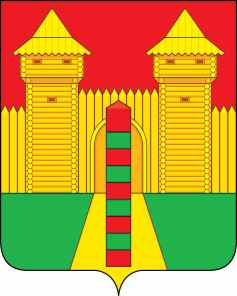 АДМИНИСТРАЦИЯ  МУНИЦИПАЛЬНОГО  ОБРАЗОВАНИЯ «ШУМЯЧСКИЙ  РАЙОН» СМОЛЕНСКОЙ  ОБЛАСТИРАСПОРЯЖЕНИЕот 03.04.2023г. № 81-р           п. Шумячи	В соответствии с Положением о порядке управления и распоряжения муниципальной собственностью Шумячского района Смоленской области, утвержденным решением Шумячского районного Совета депутатов от 28.02.2018г. № 11 «Об утверждении Положения о порядке управления и распоряжения муниципальной собственностью Шумячского района Смоленской области», на  основании  ходатайства муниципального бюджетного общеобразовательного учреждения «Руссковская средняя школа»  от 31.03.2023г. № 411 Передать с баланса Администрации муниципального образования «Шумячский район» Смоленской области на баланс муниципального бюджетного общеобразовательного учреждения «Руссковская средняя школа» объект:Отделу экономики и комплексного развития Администрации муниципального образования «Шумячский район» Смоленской области подготовить и представить на утверждение акт приема-передачи объектов.3. Закрепить объект за Муниципальным бюджетным общеобразовательным учреждением «Руссковская средняя школа» на праве оперативного управления.4. Контроль за исполнением настоящего распоряжения оставляю за собой.Глава муниципального образования«Шумячский район» Смоленской области                                         А.Н. ВасильевО передаче объекта Муниципальному бюджетное общеобразовательное учреждению «Руссковская средняя школа»№п/пНаименование объектаКоличество(шт.)Балансовая   стоимость,(руб.)Остаточная стоимость объекта (руб.)1.Электродвигатель 11кВт 1000 об/мин         133000,0033000,00